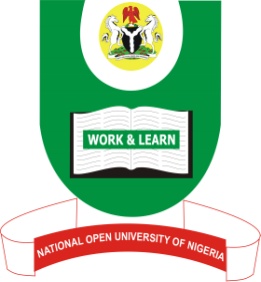 NATIONAL OPEN UNIVERSITY OF NIGERIA, ABUJAPlot 91, Cadastral Zone, Nnamdi Azikwe Express Way, Jabi-AbujaFACULTY OF ARTS                                 October/November Examinations 2016 Course Code: CTH722							Course Title: Pastoral TheologyCredit Unit:  2Time Allowed: 2hrsInstruction: Answer question one and any other two questionsWhat are the goals of pastoral theology?Explain the pastoral roles of Israelite priests.Should a pastoral counsellor insist that a counselee accepts his or her advice? Discuss.Who performed priestly functions in Israel during the time of the Patriarchs?Which branch of theology scientifically and systematically orders the process through which people are led to God?